Вариант 11. В доме, в котором живет Ира, 9 этажей и несколько подъездов. На каждом этаже находится по 3 квартиры. Ира живет в квартире №60. В каком подъезде живет Ира?2. На диаграмме показана среднемесячная температура воздуха в Симферополе за каждый месяц 1988 года. По горизонтали указываются месяцы, по вертикали — температура в градусах Цельсия. Определите по диаграмме наибольшую среднемесячную температуру в 1988 году. Ответ дайте в градусах Цельсия.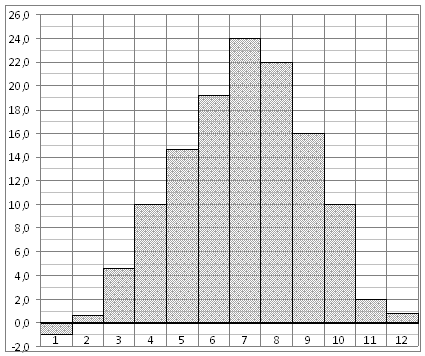  3.  Найдите площадь треугольника, изображенного на клетчатой бумаге с размером клетки 1       см  1 см. Ответ дайте в квадратных сантиметрах.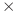 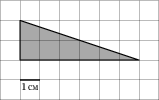 4. Из пункта А в пункт D ведут три дороги. Через пункт В едет грузовик со средней скоростью 35 км/ч, через пункт С едет автобус со средней скоростью 30 км/ч. Третья дорога — без промежуточных пунктов, и по ней движется легковой автомобиль со средней скоростью 40 км/ч. На рисунке показана схема дорог и расстояние (в км) между пунктами по дорогам.  Все три автомобиля одновременно выехали из А. Какой автомобиль добрался до D позже других? В ответе укажите, сколько часов он находился в дороге. 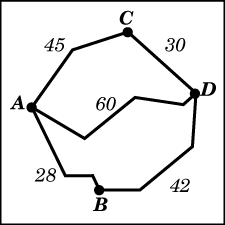 5.  Найдите корень уравнения 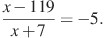 6.  В треугольнике ABC угол C равен , , . Найдите AC.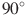 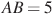 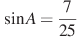 7. Найдите значение выражения 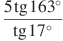 8. На рисунке изображен график функции  , определенной на интервале . Найдите сумму точек экстремума функции  .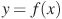 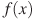 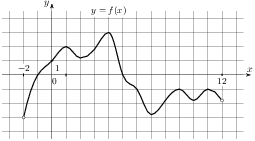 9.Фабрика выпускает сумки. В среднем на 100 качественных сумок приходится восемь сумок со скрытыми дефектами. Найдите вероятность того, что купленная сумка окажется качественной. Результат округлите до сотых.10.В прямоугольном параллелепипеде  известно, что  ,  ,  . Найдите длину ребра .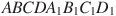 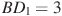 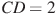 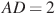 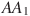 11.Найдите наименьшее значение функции  на отрезке  .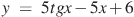 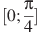 Задания части С.С1. Решите уравнение: sin 2x = 2 cos2 x. Найдите решение на отрезке [-0,5π;1,5π].С2. В основании прямой треугольной призмы лежит прямоугольный треугольник с катетами 8 и 6 см. Найти боковое ребро призмы, если ее боковая поверхность равна 120 квадратных сантиметров. . Найдите площадь полной поверхности призмы.Вариант 2В доме, в котором живет Ира, 9 этажей и несколько подъездов. На каждом этаже находится по 3 квартиры. Ира живет в квартире №60. В каком подъезде живет Ира?На диаграмме показана среднемесячная температура воздуха в Симферополе за каждый месяц 1988 года. По горизонтали указываются месяцы, по вертикали — температура в градусах Цельсия. Определите по диаграмме, сколько было месяцев, когда среднемесячная температура превышала 20 градусов Цельсия в 1988 году.Найдите площадь квадрата, вершины которого имеют координаты (4;3), (10;3), (10;9), (4;9).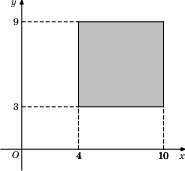 Вася загружает на свой компьютер из Интернета файл размером 30 Мб за 28 секунд. Петя загружает файл размером 28 Мб за 24 секунды, а Миша загружает файл размером 38 Мб за 32 секунды. Сколько секунд будет загружаться файл размером 665 Мб на компьютер с наибольшей скоростью загрузки?Найдите корень уравнения 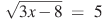 В треугольнике  , угол  равен . Найдите внешний угол Ответ дайте в градусах.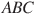 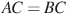 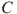 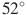 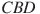 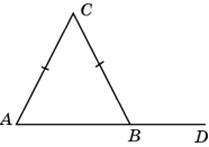 Найдите  , если 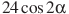 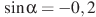 На рисунке изображен график функции  , определенной на интервале . Найдите сумму точек экстремума функции  .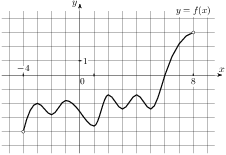 В случайном эксперименте бросают две игральные кости. Найдите вероятность того, что в сумме выпадет 8 очков. Результат округлите до сотых.Найдите квадрат расстояния между вершинами  и  прямоугольного параллелепипеда, для которого ,  , .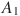 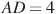 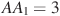 Найдите наименьшее значение функции   на отрезке  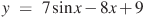 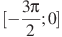 Задания части С.С1. Решите уравнение : 2 sin2 x + 3 sin x - 2 = 0. Найдите решение на отрезке [0;3π].С2. В правильной четырёхугольной призме площадь основания 144 см2, а высота 14 см. Найти диагональ призмы и площадь полной поверхности.Вариант3 В доме, в котором живет Люда, 17 этажей и несколько подъездов. На каждом этаже находится по 4 квартиры. Люда живет в квартире №80. В каком подъезде живет Люда?На диаграмме показана среднемесячная температура воздуха в Санкт-Петербурге за каждый месяц 1999 года. По горизонтали указываются месяцы, по вертикали — температура в градусах Цельсия. Определите по диаграмме, сколько было месяцев, когда среднемесячная температура превышала 10 градусов Цельсия в 1999 году.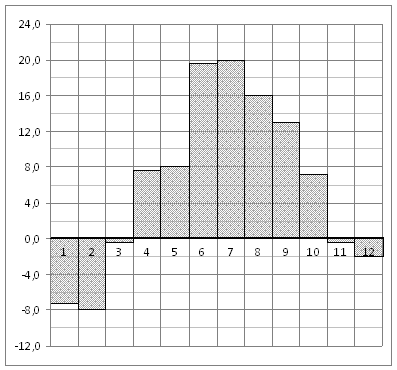 Найдите площадь трапеции, вершины которой имеют координаты (1;1), (10;1), (10;6), (5;6).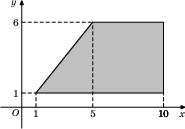 Для того, чтобы связать свитер, хозяйке нужно 400 граммов шерстяной пряжи синего цвета. Можно купить синюю пряжу по цене 60 рублей за 50 граммов, а можно купить неокрашенную пряжу по цене 50 рублей за 50 граммов и окрасить её. Один пакетик краски стоит 10 рублей и рассчитан на окраску 200 граммов пряжи. Какой вариант покупки дешевле? В ответ напишите, сколько рублей будет стоить эта покупка.Найдите корень уравнения .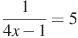 Углы треугольника относятся как . Найдите меньший из них. Ответ дайте в градусах.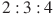 Найдите значение выражения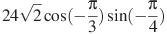 На рисунке изображен график функции  , определенной на интервале . Найдите сумму точек экстремума функции  .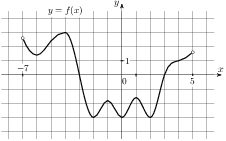 В сборнике билетов по биологии всего 55 билетов, в 11 из них встречается вопрос по ботанике. Найдите вероятность того, что в случайно выбранном на экзамене билете школьнику достанется вопрос по ботанике.Найдите угол  прямоугольного параллелепипеда, для которого  ,  , . Ответ дайте в градусах.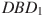 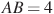 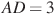 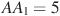 Найдите наибольшее значение функции   на отрезке  .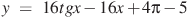 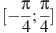 Задания части С.С1. Решите уравнение : cos 2x + 10 sin x - 9 = 0. Найдите решение на отрезке [-π;π].С2. В основании прямой треугольной призмы лежит прямоугольный треугольник с катетами 8 и 6 см. Найти боковое ребро призмы, если ее боковая поверхность равна 120 квадратных сантиметров. . Найдите площадь полной поверхности призмы.Вариант 4В доме, в котором живет Женя, 17 этажей и несколько подъездов. На каждом этаже находится по 3 квартиры. Женя живет в квартире №76. В каком подъезде живет Женя?По горизонтали указываются месяцы, по вертикали — температура в градусах Цельсия. Определите по диаграмме наибольшую среднемесячную температуру в 1988 году. Ответ дайте в градусах Цельсия.Найдите площадь треугольника, изображенного на клетчатой бумаге с размером клетки 1 см  1 см. Ответ дайте в квадратных сантиметрах.Из пункта А в пункт D ведут три дороги. Через пункт В едет грузовик со средней скоростью 35 км/ч, через пункт С едет автобус со средней скоростью 30 км/ч. Третья дорога — без промежуточных пунктов, и по ней движется легковой автомобиль со средней скоростью 40 км/ч. На рисунке показана схема дорог и расстояние (в км) между пунктами по дорогам. Все три автомобиля одновременно выехали из А. Какой автомобиль добрался до D позже других? В ответе укажите, сколько часов он находился в дороге. Найдите корень уравнения В треугольнике ABC . Внешний угол при вершине B равен . Найдите угол C. Ответ дайте в градусах.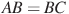 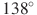 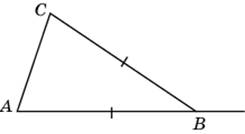 Найдите  , если 8.Материальная точка движется прямолинейно по закону  , где  — расстояние от точки отсчета в метрах,  — время в секундах, измеренное с начала движения. Найдите ее скорость (в метрах в секунду) в момент времени  с.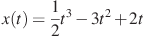 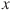 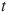 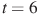 Фабрика выпускает сумки. В среднем на 100 качественных сумок приходится восемь сумок со скрытыми дефектами. Найдите вероятность того, что купленная сумка окажется качественной. Результат округлите до сотых.В прямоугольном параллелепипеде  известно, что  ,  ,  . Найдите длину ребра .Найдите наибольшее значение функции  на отрезке 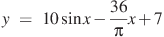 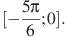 Задания части С.С1. Решите уравнение: 8cos2 x + 6sin x – 3 = 0. Найдите решение на отрезке [-0,5π;1,5π].С2. В правильной четырёхугольной призме площадь основания 144 см2, а высота 14 см. Найти диагональ призмы и площадь полной поверхности.Вариант 5В доме, в котором живет Оля, 9 этажей и несколько подъездов. На каждом этаже находится по 3 квартиры. Оля живет в квартире №82. В каком подъезде живет Оля?На диаграмме показана среднемесячная температура воздуха в Симферополе за каждый месяц 1988 года. По горизонтали указываются месяцы, по вертикали — температура в градусах Цельсия. Определите по диаграмме, сколько было месяцев, когда среднемесячная температура превышала 20 градусов Цельсия в 1988 году.Найдите площадь квадрата, вершины которого имеют координаты (4;3), (10;3), (10;9), (4;9).Для того, чтобы связать свитер, хозяйке нужно 400 граммов шерстяной пряжи синего цвета. Можно купить синюю пряжу по цене 60 рублей за 50 граммов, а можно купить неокрашенную пряжу по цене 50 рублей за 50 граммов и окрасить её. Один пакетик краски стоит 10 рублей и рассчитан на окраску 200 граммов пряжи. Какой вариант покупки дешевле? В ответ напишите, сколько рублей будет стоить эта покупка.Найдите корень уравнения Углы треугольника относятся как . Найдите меньший из них. Ответ дайте в градусах.Найдите 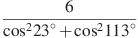 На рисунке изображен график функции  , определенной на интервале . Найдите сумму точек экстремума функции  .Фабрика выпускает сумки. В среднем на 80 качественных сумок приходится одна сумка со скрытыми дефектами. Найдите вероятность того, что купленная сумка окажется качественной. Результат округлите до сотых.Найдите угол  прямоугольного параллелепипеда, для которого ,  , . Ответ дайте в градусах.Найдите наименьшее значение функции  на отрезке  .Задания части С.С1. Решите уравнение: sin 2x = 2 cos2 x. Найдите решение на отрезке [-0,5π;1,5π].С2. В основании прямой треугольной призмы лежит прямоугольный треугольник с катетами 8 и 6 см. Найти боковое ребро призмы, если ее боковая поверхность равна 120 квадратных сантиметров. . Найдите площадь полной поверхности призмы.Вариант 6В доме, в котором живет Яна, 9 этажей и несколько подъездов. На каждом этаже находится по 6 квартир. Яна живет в квартире №55. В каком подъезде живет Яна?На диаграмме показана среднемесячная температура воздуха в Санкт-Петербурге за каждый месяц 1999 года. По горизонтали указываются месяцы, по вертикали — температура в градусах Цельсия. Определите по диаграмме, сколько было месяцев, когда среднемесячная температура превышала 10 градусов Цельсия в 1999 году.Найдите площадь трапеции, вершины которой имеют координаты (1;1), (10;1), (10;6), (5;6).Вася загружает на свой компьютер из Интернета файл размером 30 Мб за 28 секунд. Петя загружает файл размером 28 Мб за 24 секунды, а Миша загружает файл размером 38 Мб за 32 секунды. Сколько секунд будет загружаться файл размером 665 Мб на компьютер с наибольшей скоростью загрузки?Найдите корень уравнения .В треугольнике ABC угол C равен , , . Найдите AC.
      7. Найдите  , если 8. На рисунке изображен график функции , определенной на интервале . Найдите сумму точек экстремума функции  .9. В случайном эксперименте бросают две игральные кости. Найдите вероятность того, что в сумме выпадет 8 очков. Результат округлите до сотых.10. Найдите угол  прямоугольного параллелепипеда, для которого ,  , . Ответ дайте в градусах.11. Найдите наименьшее значение функции   на отрезке Задания части С.С1. Решите уравнение : 2 sin2 x + 3 sin x - 2 = 0. Найдите решение на отрезке [0;3π].С2. В правильной четырёхугольной призме площадь основания 144 см2, а высота 14 см. Найти диагональ призмы и площадь полной поверхности.Вариант 7В школе есть шестиместные туристические палатки. Какое наименьшее число палаток нужно взять в поход, в котором участвует 26 человек?На диаграмме показана среднемесячная температура воздуха в Симферополе за каждый месяц 1988 года. По горизонтали указываются месяцы, по вертикали — температура в градусах Цельсия. Определите по диаграмме наибольшую среднемесячную температуру в 1988 году. Ответ дайте в градусах Цельсия.Найдите площадь треугольника, изображенного на клетчатой бумаге с размером клетки 1 см  1 см. Ответ дайте в квадратных сантиметрах.Для того, чтобы связать свитер, хозяйке нужно 600 граммов шерстяной пряжи синего цвета. Можно купить синюю пряжу по цене 60 рублей за 100 граммов, а можно купить неокрашенную пряжу по цене 50 рублей за 100 граммов и окрасить её. Один пакетик краски стоит 40 рублей и рассчитан на окраску 300 граммов пряжи. Какой вариант покупки дешевле? В ответ напишите, сколько рублей будет стоить эта покупка.Найдите корень уравнения . Если уравнение имеет более одного корня, в ответе запишите меньший из корней.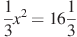 В треугольнике  , угол  равен . Найдите внешний угол Ответ дайте в градусах.Найдите значение выражения Материальная точка движется прямолинейно по закону  , где   — расстояние от точки отсчета в метрах,  — время в секундах, измеренное с начала движения. Найдите ее скорость (в метрах в секунду) в момент времени  с.В сборнике билетов по биологии всего 55 билетов, в 11 из них встречается вопрос по ботанике. Найдите вероятность того, что в случайно выбранном на экзамене билете школьнику достанется вопрос по ботанике.В прямоугольном параллелепипеде  известно, что  ,  ,  . Найдите длину ребра .Найдите наибольшее значение функции   на отрезке  .Задания части С.С1. Решите уравнение : cos 2x + 10 sin x - 9 = 0. Найдите решение на отрезке [-π;π].С2. В основании прямой треугольной призмы лежит прямоугольный треугольник с катетами 8 и 6 см. Найти боковое ребро призмы, если ее боковая поверхность равна 120 квадратных сантиметров. Найдите площадь полной поверхности призмы.Вариант 8В школе есть трехместные туристические палатки. Какое наименьшее число палаток нужно взять в поход, в котором участвует 19 человек?На диаграмме показана среднемесячная температура воздуха в Симферополе за каждый месяц 1988 года. По горизонтали указываются месяцы, по вертикали — температура в градусах Цельсия. Определите по диаграмме, сколько было месяцев, когда среднемесячная температура превышала 20 градусов Цельсия в 1988 году.Найдите площадь квадрата, вершины которого имеют координаты (4;3), (10;3), (10;9), (4;9).Из пункта А в пункт D ведут три дороги. Через пункт В едет грузовик со средней скоростью 35 км/ч, через пункт С едет автобус со средней скоростью 30 км/ч. Третья дорога — без промежуточных пунктов, и по ней движется легковой автомобиль со средней скоростью 40 км/ч. На рисунке показана схема дорог и расстояние (в км) между пунктами по дорогам.     Все три автомобиля одновременно        выехали из А. Какой автомобиль добрался до D позже других? В ответе укажите, сколько часов он находился в дороге. Найдите корень уравнения Углы треугольника относятся как . Найдите меньший из них. Ответ дайте в градусах.Найдите значение выраженияНа рисунке изображен график функции  , определенной на интервале . Найдите сумму точек экстремума функции  .В случайном эксперименте бросают две игральные кости. Найдите вероятность того, что в сумме выпадет 5 очков. Результат округлите до сотых.Найдите угол  прямоугольного параллелепипеда, для которого  ,  , . Ответ дайте в градусах.Найдите наибольшее значение функции  на отрезке Задания части С.С1. Решите уравнение: 8cos2 x + 6sin x – 3 = 0. Найдите решение на отрезке [-0,5π;1,5π].С2. В правильной четырёхугольной призме площадь основания 144 см2, а высота 14 см. Найти диагональ призмы и площадь полной поверхности.Вариант 9В школе есть шестиместные туристические палатки. Какое наименьшее число палаток нужно взять в поход, в котором участвует 19 человек?На диаграмме показана среднемесячная температура воздуха в Санкт-Петербурге за каждый месяц 1999 года. По горизонтали указываются месяцы, по вертикали — температура в градусах Цельсия. Определите по диаграмме, сколько было месяцев, когда среднемесячная температура превышала 10 градусов Цельсия в 1999 году.Найдите площадь трапеции, вершины которой имеют координаты (1;1), (10;1), (10;6), (5;6).Для того, чтобы связать свитер, хозяйке нужно 400 граммов шерстяной пряжи синего цвета. Можно купить синюю пряжу по цене 60 рублей за 50 граммов, а можно купить неокрашенную пряжу по цене 50 рублей за 50 граммов и окрасить её. Один пакетик краски стоит 10 рублей и рассчитан на окраску 200 граммов пряжи. Какой вариант покупки дешевле? В ответ напишите, сколько рублей будет стоить эта покупка.Найдите корень уравнения В треугольнике ABC . Внешний угол при вершине B равен . Найдите угол C. Ответ дайте в градусах.Найдите  , если На рисунке изображен график функции  , определенной на интервале . Найдите сумму точек экстремума функции  Фабрика выпускает сумки. В среднем на 100 качественных сумок приходится восемь сумок со скрытыми дефектами. Найдите вероятность того, что купленная сумка окажется качественной. Результат округлите до сотых.Найдите квадрат расстояния между вершинами   СС  и  прямоугольного параллелепипеда, для которого  ,  , .Найдите наименьшее значение функции  на отрезке Задания части С.С1. Решите уравнение: sin 2x = 2 cos2 x. Найдите решение на отрезке [-0,5π;1,5π].С2. В основании прямой треугольной призмы лежит прямоугольный треугольник с катетами 8 и 6 см. Найти боковое ребро призмы, если ее боковая поверхность равна 120 квадратных сантиметров. Найдите площадь полной поверхности призмы.Вариант10В школе есть шестиместные туристические палатки. Какое наименьшее число палаток нужно взять в поход, в котором участвует 15 человек?На диаграмме показана среднемесячная температура воздуха в Симферополе за каждый месяц 1988 года. По горизонтали указываются месяцы, по вертикали — температура в градусах Цельсия. Определите по диаграмме наибольшую среднемесячную температуру в 1988 году. Ответ дайте в градусах Цельсия.Найдите площадь треугольника, изображенного на клетчатой бумаге с размером клетки 1 см  1 см. Ответ дайте в квадратных сантиметрах.Вася загружает на свой компьютер из Интернета файл размером 30 Мб за 28 секунд. Петя загружает файл размером 28 Мб за 24 секунды, а Миша загружает файл размером 38 Мб за 32 секунды. Сколько секунд будет загружаться файл размером 665 Мб на компьютер с наибольшей скоростью загрузки?Найдите корень уравнения .Углы треугольника относятся как . Найдите меньший из них. Ответ дайте в градусах.Найдите Материальная точка движется прямолинейно по закону  , где   — расстояние от точки отсчета в метрах,  — время в секундах, измеренное с начала движения. Найдите ее скорость (в метрах в секунду) в момент времени  с.В случайном эксперименте бросают две игральные кости. Найдите вероятность того, что в сумме выпадет 8 очков. Результат округлите до сотых.В прямоугольном параллелепипеде  известно, что  ,  ,  . Найдите длину ребра .Найдите наименьшее значение функции   на отрезке Задания части С.С1. Решите уравнение : 2 sin2 x + 3 sin x - 2 = 0. Найдите решение на отрезке [0;3π].С2. В правильной четырёхугольной призме площадь основания 144 см2, а высота 14 см. Найти диагональ призмы и площадь полной поверхности.Вариант 11Выпускники 11 "А" покупают букеты цветов для последнего звонка: из 3 роз каждому учителю и из 9 роз классному руководителю и директору. Они собираются подарить букеты 15 учителям (включая директора и классного руководителя), розы покупаются по оптовой цене 30 рублей за штуку. Сколько рублей стоят все розы?На диаграмме показана среднемесячная температура воздуха в Симферополе за каждый месяц 1988 года. По горизонтали указываются месяцы, по вертикали — температура в градусах Цельсия. Определите по диаграмме, сколько было месяцев, когда среднемесячная температура превышала 20 градусов Цельсия в 1988 году.Найдите площадь квадрата, вершины которого имеют координаты (4;3), (10;3), (10;9), (4;9).Для того, чтобы связать свитер, хозяйке нужно 600 граммов шерстяной пряжи синего цвета. Можно купить синюю пряжу по цене 60 рублей за 100 граммов, а можно купить неокрашенную пряжу по цене 50 рублей за 100 граммов и окрасить её. Один пакетик краски стоит 40 рублей и рассчитан на окраску 300 граммов пряжи. Какой вариант покупки дешевле? В ответ напишите, сколько рублей будет стоить эта покупка.Найдите корень уравнения . Если уравнение имеет более одного корня, в ответе запишите меньший из корней.В треугольнике ABC угол C равен , , . Найдите AC.Найдите значение выражения 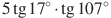 На рисунке изображен график функции  , определенной на интервале . Найдите сумму точек экстремума функции  .В сборнике билетов по биологии всего 55 билетов, в 11 из них встречается вопрос по ботанике. Найдите вероятность того, что в случайно выбранном на экзамене билете школьнику достанется вопрос по ботанике.Найдите угол  прямоугольного параллелепипеда, для которого ,  , . Ответ дайте в градусах.Найдите наибольшее значение функции   на отрезке  .Задания части С.С1. Решите уравнение : cos 2x + 10 sin x - 9 = 0. Найдите решение на отрезке [-π;π].С2. В основании прямой треугольной призмы лежит прямоугольный треугольник с катетами 8 и 6 см. Найти боковое ребро призмы, если ее боковая поверхность равна 120 квадратных сантиметров.Найдите площадь полной поверхности призмы.Вариант 12Выпускники 11 "А" покупают букеты цветов для последнего звонка: из 3 роз каждому учителю и из 9 роз классному руководителю и директору. Они собираются подарить букеты 19 учителям (включая директора и классного руководителя), розы покупаются по оптовой цене 30 рублей за штуку. Сколько рублей стоят все розы?На диаграмме показано количество посетителей сайта РИА Новости в течение каждого часа 8 декабря 2009 года. По горизонтали указывается номер часа, по вертикали — количество посетителей сайта за данный час. Определите по диаграмме, сколько было часов в данный день, когда на сайте РИА Новости было более 50 000 посетителей.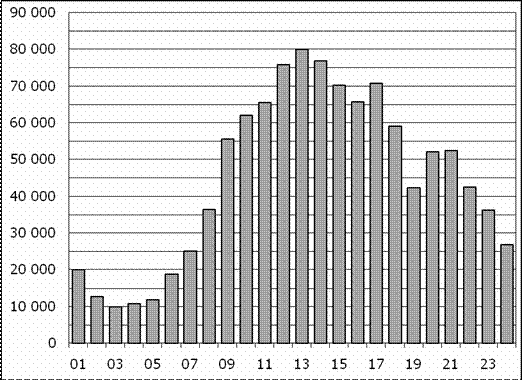 Найдите площадь трапеции, вершины которой имеют координаты (1;1), (10;1), (10;6), (5;6).Из пункта А в пункт D ведут три дороги. Через пункт В едет грузовик со средней скоростью 35 км/ч, через пункт С едет автобус со средней скоростью 30 км/ч. Третья дорога — без промежуточных пунктов, и по ней движется легковой автомобиль со средней скоростью 40 км/ч. На рисунке показана схема дорог и расстояние (в км) между пунктами по дорогам. Все три автомобиля одновременно выехали из А. Какой автомобиль добрался до D позже других? В ответе укажите, сколько часов он находился в дороге. Найдите корень уравнения В треугольнике  , угол  равен . Найдите внешний угол . Ответ дайте в градусах.  Найдите значение выраженияНа рисунке изображен график функции  , определенной на интервале . Найдите сумму точек экстремума функции  .Фабрика выпускает сумки. В среднем на 80 качественных сумок приходится одна сумка со скрытыми дефектами. Найдите вероятность того, что купленная сумка окажется качественной. Результат округлите до сотых.Найдите угол  прямоугольного параллелепипеда, для которого ,  , . Ответ дайте в градусах.Найдите наибольшее значение функции  на отрезке Задания части С.С1. Решите уравнение: 8cos2 x + 6sin x – 3 = 0. Найдите решение на отрезке [-0,5π;1,5π].С2. В правильной четырёхугольной призме площадь основания 144 см2, а высота 14 см. Найти диагональ призмы и площадь полной поверхности.Вариант 13Выпускники 11 "А" покупают букеты цветов для последнего звонка: из 3 роз каждому учителю и из 11 роз классному руководителю и директору. Они собираются подарить букеты 15 учителям (включая директора и классного руководителя), розы покупаются по оптовой цене 30 рублей за штуку. Сколько рублей стоят все розы?На диаграмме показана среднемесячная температура воздуха в Санкт-Петербурге за каждый месяц 1999 года. По горизонтали указываются месяцы, по вертикали — температура в градусах Цельсия. Определите по диаграмме, сколько было месяцев, когда среднемесячная температура превышала 10 градусов Цельсия в 1999 году.Найдите площадь треугольника, изображенного на клетчатой бумаге с размером клетки 1 см  1 см. Ответ дайте в квадратных сантиметрах.Для того, чтобы связать свитер, хозяйке нужно 400 граммов шерстяной пряжи синего цвета. Можно купить синюю пряжу по цене 60 рублей за 50 граммов, а можно купить неокрашенную пряжу по цене 50 рублей за 50 граммов и окрасить её. Один пакетик краски стоит 10 рублей и рассчитан на окраску 200 граммов пряжи. Какой вариант покупки дешевле? В ответ напишите, сколько рублей будет стоить эта покупка.Найдите корень уравнения Углы треугольника относятся как . Найдите меньший из них. Ответ дайте в градусах.Найдите значение выраженияМатериальная точка движется прямолинейно по закону  , где  — расстояние от точки отсчета в метрах,  — время в секундах, измеренное с начала движения. Найдите ее скорость (в метрах в секунду) в момент времени  с.В случайном эксперименте бросают две игральные кости. Найдите вероятность того, что в сумме выпадет 5 очков. Результат округлите до сотых.Найдите квадрат расстояния между вершинамии  прямоугольного параллелепипеда, для которого ,  , .Найдите наименьшее значение функции  на отрезке  .Задания части С.С1. Решите уравнение: sin 2x = 2 cos2 x. Найдите решение на отрезке [-0,5π;1,5π].С2. В основании прямой треугольной призмы лежит прямоугольный треугольник с катетами 8 и 6 см. Найти боковое ребро призмы, если ее боковая поверхность равна 120 квадратных сантиметров. Найдите площадь полной поверхности призмы.Вариант 14Выпускники 11 "А" покупают букеты цветов для последнего звонка: из 5 роз каждому учителю и из 9 роз классному руководителю и директору. Они собираются подарить букеты 17 учителям (включая директора и классного руководителя), розы покупаются по оптовой цене 30 рублей за штуку. Сколько рублей стоят все розы?На диаграмме показана среднемесячная температура воздуха в Симферополе за каждый месяц 1988 года. По горизонтали указываются месяцы, по вертикали — температура в градусах Цельсия. Определите по диаграмме наибольшую среднемесячную температуру в 1988 году. Ответ дайте в градусах Цельсия.Найдите площадь квадрата, вершины которого имеют координаты (4;3), (10;3), (10;9), (4;9).Вася загружает на свой компьютер из Интернета файл размером 30 Мб за 28 секунд. Петя загружает файл размером 28 Мб за 24 секунды, а Миша загружает файл размером 38 Мб за 32 секунды. Сколько секунд будет загружаться файл размером 665 Мб на компьютер с наибольшей скоростью загрузки?Найдите корень уравнения .В треугольнике ABC . Внешний угол при вершине B равен . Найдите угол C. Ответ дайте в градусах.Найдите   , если 8.На рисунке изображен график функции , определенной на интервале . Найдите сумму точек экстремума функции . В случайном эксперименте бросают две игральные кости. Найдите вероятность того, что в сумме выпадет 8 очков. Результат округлите до сотых.Найдите угол  прямоугольного параллелепипеда, для которого , , . Ответ дайте в градусах.Найдите наименьшее значение функции   на отрезке Задания части С.С1. Решите уравнение : 2 sin2 x + 3 sin x - 2 = 0. Найдите решение на отрезке [0;3π].С2. В правильной четырёхугольной призме площадь основания 144 см2, а высота 14 см. Найти диагональ призмы и площадь полной поверхности.Вариант 15На день рождения полагается дарить букет из нечетного числа цветов. Тюльпаны стоят 60 рублей за штуку. У Вани есть 400 рублей. Из какого наибольшего числа тюльпанов он может купить букет Маше на день рождения?На диаграмме показана среднемесячная температура воздуха в Симферополе за каждый месяц 1988 года. По горизонтали указываются месяцы, по вертикали — температура в градусах Цельсия. Определите по диаграмме, сколько было месяцев, когда среднемесячная температура превышала 20 градусов Цельсия в 1988 году.Найдите площадь трапеции, вершины которой имеют координаты (1;1), (10;1), (10;6), (5;6).Для того, чтобы связать свитер, хозяйке нужно 600 граммов шерстяной пряжи синего цвета. Можно купить синюю пряжу по цене 60 рублей за 100 граммов, а можно купить неокрашенную пряжу по цене 50 рублей за 100 граммов и окрасить её. Один пакетик краски стоит 40 рублей и рассчитан на окраску 300 граммов пряжи. Какой вариант покупки дешевле? В ответ напишите, сколько рублей будет стоить эта покупка.Найдите корень уравнения . Если уравнение имеет более одного корня, в ответе запишите меньший из корней.В треугольнике ABC угол C равен , , . Найдите AC.Найдите  На рисунке изображен график функции  , определенной на интервале . Найдите сумму точек экстремума функции  .Фабрика выпускает сумки. В среднем на 100 качественных сумок приходится восемь сумок со скрытыми дефектами. Найдите вероятность того, что купленная сумка окажется качественной. Результат округлите до сотых.В прямоугольном параллелепипеде  известно, что , , . Найдите длину ребра .Найдите наибольшее значение функции   на отрезке  .Задания части С.С1. Решите уравнение : cos 2x + 10 sin x - 9 = 0. Найдите решение на отрезке [-π;π].С2. В основании прямой треугольной призмы лежит прямоугольный треугольник с катетами 8 и 6 см. Найти боковое ребро призмы, если ее боковая поверхность равна 120 квадратных сантиметров. Найдите площадь полной поверхности призмы.Вариант 16На день рождения полагается дарить букет из нечетного числа цветов. Тюльпаны стоят 45 рублей за штуку. У Вани есть 450 рублей. Из какого наибольшего числа тюльпанов он может купить букет Маше на день рождения?На диаграмме показана среднемесячная температура воздуха в Санкт-Петербурге за каждый месяц 1999 года. По горизонтали указываются месяцы, по вертикали — температура в градусах Цельсия. Определите по диаграмме, сколько было месяцев, когда среднемесячная температура превышала 10 градусов Цельсия в 1999 году.Найдите площадь треугольника, изображенного на клетчатой бумаге с размером клетки 1 см  1 см. Ответ дайте в квадратных сантиметрах.Из пункта А в пункт D ведут три дороги. Через пункт В едет грузовик со средней скоростью 35 км/ч, через пункт С едет автобус со средней скоростью 30 км/ч. Третья дорога — без промежуточных пунктов, и по ней движется легковой автомобиль со средней скоростью 40 км/ч. На рисунке показана схема дорог и расстояние (в км) между пунктами по дорогам. Все три автомобиля одновременно выехали из А. Какой автомобиль добрался до D позже других? В ответе укажите, сколько часов он находился в дороге. Найдите корень уравнения В треугольнике  , угол  равен . Найдите внешний угол . Ответ дайте в градусах.7. Найдите значение выраженияМатериальная точка движется прямолинейно по закону , где  — расстояние от точки отсчета в метрах,  — время в секундах, измеренное с начала движения. Найдите ее скорость (в метрах в секунду) в момент времени  с.В сборнике билетов по биологии всего 55 билетов, в 11 из них встречается вопрос по ботанике. Найдите вероятность того, что в случайно выбранном на экзамене билете школьнику достанется вопрос по ботанике.Найдите угол  прямоугольного параллелепипеда, для которого , , . Ответ дайте в градусах.Найдите наибольшее значение функции  на отрезке Задания части С.С1. Решите уравнение: 8cos2 x + 6sin x – 3 = 0. Найдите решение на отрезке [-0,5π;1,5π].С2. В правильной четырёхугольной призме площадь основания 144 см2, а высота 14 см. Найти диагональ призмы и площадь полной поверхности.Вариант 17Летом килограмм клубники стоит 80 рублей. Маша купила 2 кг 400 г клубники. Сколько рублей сдачи она должна получить с 500 рублей?На диаграмме показана среднемесячная температура воздуха в Симферополе за каждый месяц 1988 года. По горизонтали указываются месяцы, по вертикали — температура в градусах Цельсия. Определите по диаграмме наибольшую среднемесячную температуру в 1988 году. Ответ дайте в градусах Цельсия.Найдите площадь квадрата, вершины которого имеют координаты (4;3), (10;3), (10;9), (4;9).Для того, чтобы связать свитер, хозяйке нужно 400 граммов шерстяной пряжи синего цвета. Можно купить синюю пряжу по цене 60 рублей за 50 граммов, а можно купить неокрашенную пряжу по цене 50 рублей за 50 граммов и окрасить её. Один пакетик краски стоит 10 рублей и рассчитан на окраску 200 граммов пряжи. Какой вариант покупки дешевле? В ответ напишите, сколько рублей будет стоить эта покупка.Найдите корень уравнения Углы треугольника относятся как . Найдите меньший из них. Ответ дайте в градусах.Найдите значение выраженияНа рисунке изображен график функции  , определенной на интервале . Найдите сумму точек экстремума функции  .В случайном эксперименте бросают две игральные кости. Найдите вероятность того, что в сумме выпадет 8 очков. Результат округлите до сотых.Найдите квадрат расстояния между вершинами и  прямоугольного параллелепипеда, для которого ,  , .Найдите наименьшее значение функции  на отрезке  .Задания части С.С1. Решите уравнение: sin 2x = 2 cos2 x. Найдите решение на отрезке [-0,5π;1,5π].С2. В основании прямой треугольной призмы лежит прямоугольный треугольник с катетами 8 и 6 см. Найти боковое ребро призмы, если ее боковая поверхность равна 120 квадратных сантиметров. Найдите площадь полной поверхности призмы.Вариант 18На день рождения полагается дарить букет из нечетного числа цветов. Тюльпаны стоят 65 рублей за штуку. У Вани есть 300 рублей. Из какого наибольшего числа тюльпанов он может купить букет Маше на день рождения?На диаграмме показана среднемесячная температура воздуха в Симферополе за каждый месяц 1988 года. По горизонтали указываются месяцы, по вертикали — температура в градусах Цельсия. Определите по диаграмме, сколько было месяцев, когда среднемесячная температура превышала 20 градусов Цельсия в 1988 году.Найдите площадь трапеции, вершины которой имеют координаты (1;1), (10;1), (10;6), (5;6).Вася загружает на свой компьютер из Интернета файл размером 30 Мб за 28 секунд. Петя загружает файл размером 28 Мб за 24 секунды, а Миша загружает файл размером 38 Мб за 32 секунды. Сколько секунд будет загружаться файл размером 665 Мб на компьютер с наибольшей скоростью загрузки?Найдите корень уравнения .Угол A четырехугольника ABCD, вписанного в окружность, равен . Найдите угол C этого четырехугольника. Ответ дайте в градусах.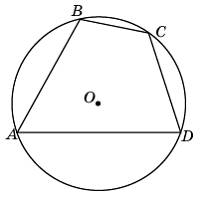 7.Найдите значение выражения На рисунке изображен график функции  , определенной на интервале . Найдите сумму точек экстремума функции  .В сборнике билетов по биологии всего 55 билетов, в 11 из них встречается вопрос по ботанике. Найдите вероятность того, что в случайно выбранном на экзамене билете школьнику достанется вопрос по ботанике.Найдите угол  прямоугольного параллелепипеда, для которого , , . Ответ дайте в градусах.Найдите наименьшее значение функции   на отрезке Задания части С.С1. Решите уравнение : 2 sin2 x + 3 sin x - 2 = 0. Найдите решение на отрезке [0;3π].С2. В правильной четырёхугольной призме площадь основания 144 см2, а высота 14 см. Найти диагональ призмы и площадь полной поверхности.Вариант 19Летом килограмм клубники стоит 90 рублей. Маша купила 1 кг 800 г клубники. Сколько рублей сдачи она должна получить с 500 рублей?На диаграмме показана среднемесячная температура воздуха в Санкт-Петербурге за каждый месяц 1999 года. По горизонтали указываются месяцы, по вертикали — температура в градусах Цельсия. Определите по диаграмме, сколько было месяцев, когда среднемесячная температура превышала 10 градусов Цельсия в 1999 году.Найдите площадь треугольника, изображенного на клетчатой бумаге с размером клетки 1 см  1 см. Ответ дайте в квадратных сантиметрах.Для того, чтобы связать свитер, хозяйке нужно 600 граммов шерстяной пряжи синего цвета. Можно купить синюю пряжу по цене 60 рублей за 100 граммов, а можно купить неокрашенную пряжу по цене 50 рублей за 100 граммов и окрасить её. Один пакетик краски стоит 40 рублей и рассчитан на окраску 300 граммов пряжи. Какой вариант покупки дешевле? В ответ напишите, сколько рублей будет стоить эта покупка.Найдите корень уравнения . Если уравнение имеет более одного корня, в ответе запишите меньший из корней.В треугольнике ABC . Внешний угол при вершине B равен . Найдите угол C. Ответ дайте в градусах.Найдите   , если 8.Материальная точка движется прямолинейно по закону  , где   — расстояние от точки отсчета в метрах,  — время в секундах, измеренное с начала движения. Найдите ее скорость (в метрах в секунду) в момент времени  с.В случайном эксперименте бросают две игральные кости. Найдите вероятность того, что в сумме выпадет 5 очков. Результат округлите до сотых.В прямоугольном параллелепипеде  известно, что  ,  ,  . Найдите длину ребра .Найдите наибольшее значение функции   на отрезке .Задания части С.С1. Решите уравнение : cos 2x + 10 sin x - 9 = 0. Найдите решение на отрезке [-π;π].С2. В основании прямой треугольной призмы лежит прямоугольный треугольник с катетами 8 и 6 см. Найти боковое ребро призмы, если ее боковая поверхность равна 120 квадратных сантиметров.Найдите площадь полной поверхности призмы.Вариант 20На день рождения полагается дарить букет из нечетного числа цветов. Тюльпаны стоят 30 рублей за штуку. У Вани есть 500 рублей. Из какого наибольшего числа тюльпанов он может купить букет Маше на день рождения?На диаграмме показана среднемесячная температура воздуха в Симферополе за каждый месяц 1988 года. По горизонтали указываются месяцы, по вертикали — температура в градусах Цельсия. Определите по диаграмме наибольшую среднемесячную температуру в 1988 году. Ответ дайте в градусах Цельсия.Найдите площадь квадрата, вершины которого имеют координаты (4;3), (10;3), (10;9), (4;9).Из пункта А в пункт D ведут три дороги. Через пункт В едет грузовик со средней скоростью 35 км/ч, через пункт С едет автобус со средней скоростью 30 км/ч. Третья дорога — без промежуточных пунктов, и по ней движется легковой автомобиль со средней скоростью 40 км/ч. На рисунке показана схема дорог и расстояние (в км) между пунктами по дорогам. Все три автомобиля одновременно выехали из А. Какой автомобиль добрался до D позже других? В ответе укажите, сколько часов он находился в дороге. Найдите корень уравнения . Если уравнение имеет более одного корня, в ответе запишите меньший из корней.В треугольнике ABC угол C равен , , . Найдите AC.7.Найдите значение выражения На рисунке изображен график функции  , определенной на интервале . Найдите сумму точек экстремума функции  .Фабрика выпускает сумки. В среднем на 100 качественных сумок приходится восемь сумок со скрытыми дефектами. Найдите вероятность того, что купленная сумка окажется качественной. Результат округлите до сотых.Найдите угол  прямоугольного параллелепипеда, для которого , , . Ответ дайте в градусах.Найдите наибольшее значение функции  на отрезке Задания части С.С1. Решите уравнение: 8cos2 x + 6sin x – 3 = 0. Найдите решение на отрезке [-0,5π;1,5π].С2. В правильной четырёхугольной призме площадь основания 144 см2, а высота 14 см. Найти диагональ призмы и площадь полной поверхности.Вариант 21Летом килограмм клубники стоит 80 рублей. Маша купила 1 кг 200 г клубники. Сколько рублей сдачи она должна получить с 500 рублей?На диаграмме показана среднемесячная температура воздуха в Симферополе за каждый месяц 1988 года. По горизонтали указываются месяцы, по вертикали — температура в градусах Цельсия. Определите по диаграмме, сколько было месяцев, когда среднемесячная температура превышала 20 градусов Цельсия в 1988 году.Найдите площадь трапеции, вершины которой имеют координаты (1;1), (10;1), (10;6), (5;6).Для того, чтобы связать свитер, хозяйке нужно 400 граммов шерстяной пряжи синего цвета. Можно купить синюю пряжу по цене 60 рублей за 50 граммов, а можно купить неокрашенную пряжу по цене 50 рублей за 50 граммов и окрасить её. Один пакетик краски стоит 10 рублей и рассчитан на окраску 200 граммов пряжи. Какой вариант покупки дешевле? В ответ напишите, сколько рублей будет стоить эта покупка.Найдите корень уравнения В треугольнике  , угол  равен . Найдите внешний угол . Ответ дайте в градусах.Найдите значение выраженияНа рисунке изображен график функции  , определенной на интервале . Найдите сумму точек экстремума функции  .В случайном эксперименте бросают две игральные кости. Найдите вероятность того, что в сумме выпадет 8 очков. Результат округлите до сотых.Найдите квадрат расстояния между вершинами и  прямоугольного параллелепипеда, для которого ,  , .Найдите наименьшее значение функции  на отрезке  .Задания части С.С1. Решите уравнение: sin 2x = 2 cos2 x. Найдите решение на отрезке [-0,5π;1,5π].С2. В основании прямой треугольной призмы лежит прямоугольный треугольник с катетами 8 и 6 см. Найти боковое ребро призмы, если ее боковая поверхность равна 120 квадратных сантиметров. Найдите площадь полной поверхности призмы.Вариант 22В летнем лагере 218 детей и 26 воспитателей. В автобус помещается не более 45 пассажиров. Сколько автобусов требуется, чтобы перевезти всех из лагеря в город?На диаграмме показана среднемесячная температура воздуха в Санкт-Петербурге за каждый месяц 1999 года. По горизонтали указываются месяцы, по вертикали — температура в градусах Цельсия. Определите по диаграмме, сколько было месяцев, когда среднемесячная температура превышала 10 градусов Цельсия в 1999 году.Найдите площадь треугольника, изображенного на клетчатой бумаге с размером клетки 1 см  1 см. Ответ дайте в квадратных сантиметрах.Вася загружает на свой компьютер из Интернета файл размером 30 Мб за 28 секунд. Петя загружает файл размером 28 Мб за 24 секунды, а Миша загружает файл размером 38 Мб за 32 секунды. Сколько секунд будет загружаться файл размером 665 Мб на компьютер с наибольшей скоростью загрузки?Найдите корень уравнения Углы треугольника относятся как . Найдите меньший из них. Ответ дайте в градусах.7.Найдите значение выражения Материальная точка движется прямолинейно по закону  , где   — расстояние от точки отсчета в метрах,  — время в секундах, измеренное с начала движения. Найдите ее скорость (в метрах в секунду) в момент времени  с.В сборнике билетов по биологии всего 55 билетов, в 11 из них встречается вопрос по ботанике. Найдите вероятность того, что в случайно выбранном на экзамене билете школьнику достанется вопрос по ботанике.В прямоугольном параллелепипеде  известно, что , , . Найдите длину ребра .Найдите наименьшее значение функции   на отрезке Задания части С.С1. Решите уравнение : 2 sin2 x + 3 sin x - 2 = 0. Найдите решение на отрезке [0;3π].С2. В правильной четырёхугольной призме площадь основания 144 см2, а высота 14 см. Найти диагональ призмы и площадь полной поверхности.Вариант 23В пачке 500 листов бумаги формата А4. За неделю в офисе расходуется 1200 листов. Какое наименьшее количество пачек бумаги нужно купить в офис на 4 недели?На диаграмме показана среднемесячная температура воздуха в Симферополе за каждый месяц 1988 года. По горизонтали указываются месяцы, по вертикали — температура в градусах Цельсия. Определите по диаграмме наибольшую среднемесячную температуру в 1988 году. Ответ дайте в градусах Цельсия.Найдите площадь квадрата, вершины которого имеют координаты (4;3), (10;3), (10;9), (4;9).Для того, чтобы связать свитер, хозяйке нужно 600 граммов шерстяной пряжи синего цвета. Можно купить синюю пряжу по цене 60 рублей за 100 граммов, а можно купить неокрашенную пряжу по цене 50 рублей за 100 граммов и окрасить её. Один пакетик краски стоит 40 рублей и рассчитан на окраску 300 граммов пряжи. Какой вариант покупки дешевле? В ответ напишите, сколько рублей будет стоить эта покупка.Найдите корень уравнения .Угол A четырехугольника ABCD, вписанного в окружность, равен . Найдите угол C этого четырехугольника. Ответ дайте в градусах. 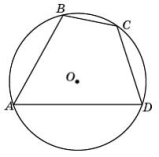 Найдите  , если  На рисунке изображен график функции  , определенной на интервале . Найдите сумму точек экстремума функции .В случайном эксперименте бросают две игральные кости. Найдите вероятность того, что в сумме выпадет 5 очков. Результат округлите до сотых.Найдите угол  прямоугольного параллелепипеда, для которого , , . Ответ дайте в градусах.Найдите наибольшее значение функции   на отрезке  .Задания части С.С1. Решите уравнение : cos 2x + 10 sin x - 9 = 0. Найдите решение на отрезке [-π;π].С2. В основании прямой треугольной призмы лежит прямоугольный треугольник с катетами 8 и 6 см. Найти боковое ребро призмы, если ее боковая поверхность равна 120 квадратных сантиметров.Найдите площадь полной поверхности призмы.Вариант 24Тетрадь стоит 40 рублей. Какое наибольшее число таких тетрадей можно будет купить на 750 рублей после понижения цены на 10%?На диаграмме показана среднемесячная температура воздуха в Симферополе за каждый месяц 1988 года. По горизонтали указываются месяцы, по вертикали — температура в градусах Цельсия. Определите по диаграмме, сколько было месяцев, когда среднемесячная температура превышала 20 градусов Цельсия в 1988 году.Найдите площадь трапеции, вершины которой имеют координаты (1;1), (10;1), (10;6), (5;6).Из пункта А в пункт D ведут три дороги. Через пункт В едет грузовик со средней скоростью 35 км/ч, через пункт С едет автобус со средней скоростью 30 км/ч. Третья дорога — без промежуточных пунктов, и по ней движется легковой автомобиль со средней скоростью 40 км/ч. На рисунке показана схема дорог и расстояние (в км) между пунктами по дорогам. Все три автомобиля одновременно выехали из А. Какой автомобиль добрался до D позже других? В ответе укажите, сколько часов он находился в дороге. Найдите корень уравнения . Если уравнение имеет более одного корня, в ответе запишите меньший из корней.В треугольнике ABC . Внешний угол при вершине B равен . Найдите угол C. Ответ дайте в градусах.Найдите значение выражения 8.На рисунке изображен график функции  , определенной на интервале . Найдите сумму точек экстремума функции  .Фабрика выпускает сумки. В среднем на 100 качественных сумок приходится восемь сумок со скрытыми дефектами. Найдите вероятность того, что купленная сумка окажется качественной. Результат округлите до сотых.Найдите квадрат расстояния между вершинамии  прямоугольного параллелепипеда, для которого ,  , .Найдите наибольшее значение функции  на отрезке Задания части С.С1. Решите уравнение: 8cos2 x + 6sin x – 3 = 0. Найдите решение на отрезке [-0,5π;1,5π].С2. В правильной четырёхугольной призме площадь основания 144 см2, а высота 14 см. Найти диагональ призмы и площадь полной поверхности.Вариант 25Флакон шампуня стоит 160 рублей. Какое наибольшее число флаконов можно купить на 1000 рублей во время распродажи, когда скидка составляет 25%?На диаграмме показана среднемесячная температура воздуха в Санкт-Петербурге за каждый месяц 1999 года. По горизонтали указываются месяцы, по вертикали — температура в градусах Цельсия. Определите по диаграмме, сколько было месяцев, когда среднемесячная температура превышала 10 градусов Цельсия в 1999 году.Найдите площадь треугольника, изображенного на клетчатой бумаге с размером клетки 1 см  1 см. Ответ дайте в квадратных сантиметрах.Для того, чтобы связать свитер, хозяйке нужно 400 граммов шерстяной пряжи синего цвета. Можно купить синюю пряжу по цене 60 рублей за 50 граммов, а можно купить неокрашенную пряжу по цене 50 рублей за 50 граммов и окрасить её. Один пакетик краски стоит 10 рублей и рассчитан на окраску 200 граммов пряжи. Какой вариант покупки дешевле? В ответ напишите, сколько рублей будет стоить эта покупка.Найдите корень уравнения В треугольнике ABC угол C равен , , . Найдите AC.Найдите значение выражения Материальная точка движется прямолинейно по закону  , где  — расстояние от точки отсчета в метрах,   — время в секундах, измеренное с начала движения. Найдите ее скорость (в метрах в секунду) в момент времени   с.В случайном эксперименте бросают две игральные кости. Найдите вероятность того, что в сумме выпадет 8 очков. Результат округлите до сотых.В прямоугольном параллелепипеде  известно, что ,  , . Найдите длину ребра .Найдите наименьшее значение функции  на отрезке  .Задания части С.С1. Решите уравнение: sin 2x = 2 cos2 x. Найдите решение на отрезке [-0,5π;1,5π].С2. В основании прямой треугольной призмы лежит прямоугольный треугольник с катетами 8 и 6 см. Найти боковое ребро призмы, если ее боковая поверхность равна 120 квадратных сантиметров. Найдите площадь полной поверхности призмы.